МОСКОВСКИЙ ГОРОДСКОЙ ПЕДАГОГИЧЕСКИЙ УНИВЕРСИТЕТ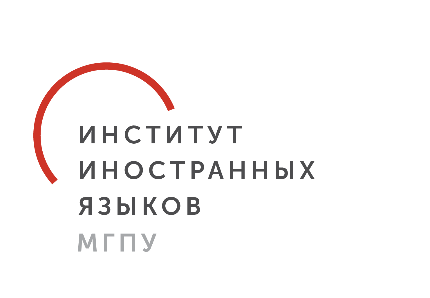 ИНСТИТУТ ИНОСТРАННЫХ ЯЗЫКОВИНФОРМАЦИОННОЕ ПИСЬМО № 1Уважаемые коллеги!Современные требования к научным школам побуждают обратиться к апробированному формату научной коммуникации. Институт иностранных языков планирует провести Научно-практическую конференцию с элементами научной школы.НАУЧНЫЙ СТАРТ-2020:с элементами научной школыКонференция проводится с 24 по 28 марта 2020 г.в Институте иностранных языков МГПУпо адресу: Москва, Малый Казенный пер. 5 Б.Цель мероприятия – ориентировать новое поколение молодых ученых, готовых совершить научный прорыв, на освоение и внедрение лингвистических и образовательных стратегий в современную техносреду образовательного пространства г. Москвы; обсудить технологии будущего и мировые тренды науки в сфере лингвистики и лингводидактики.Научные направления конференции конкретизируются в следующихнаучных школах:Межкультурное многоязычное образование как фактор социальных трансформаций. Руководитель школы – д.п.н., проф. Тарева Елена ГенриховнаКогнитивно-дискурсивная парадигма в лингвистике. Координаторы школы: д.ф.н., проф. Викулова Лариса Георгиевна, д.ф.н., проф. Сулейманова Ольга АркадьевнаПроблемы современного зарубежного литературоведения. Руководитель: д.ф.н., проф. Меркулова Майя ГеннадиевнаNB! Конференции с элементами научной школы предполагают актовые лекции ведущих представителей школ, презентацию научных школ в интерактивной форме, научные семинары, проводимые научной школой по конкретной проблеме (brain-storming), стендовые доклады, секции, круглые столы, дискуссионные площадки и др. Ждем предложений от кафедр по обозначенной линейке мероприятий.Требования к заполнению заявокЗаявки заполняются в форме таблиц Шрифт - Cambria Размер кегля (символов):- ученая степень, должность – 10 пт - весь остальной текст – 12  пт  Фамилия, имя, отчество – выделяется жирным шрифтомИспользуемые сокращения:Кафедра – каф.Ученая степень – д.фил.н.,  д.п.н.,  к.фил.н.,  к.п.н.Должность – проф.,  доц.,  ст. преп.,  асп.,  магистрант, соиск.Научный руководитель  – НР  (указывается у аспирантов, соискателей, магистрантов)Образец заявки для участниковСекция «Актуальные проблемы теоретической лингвистики»Заявки на участие в конференции НС-2020 необходимо прислать в до 10 февраля 2020 г. Макаровой Ирине Владимировне (pogosovai@mail.ru).Организационный комитет конференцииВикулова Лариса Георгиевна, д.ф.н., проф., проф. кафедры романской филологии, председательТарева Елена Генриховна, д.п.н., проф., зав. кафедрой французского языка и лингводидактики ИИЯ МГПУМакарова Ирина Владимировна, с.н.с., доц. кафедры французского языка и лингводидактики, координатор научных проектов ИИЯ МГПУКалендарь конференцииОформление материалов для публикации до 12 февраля 2020 г.В сборник принимаются статьи магистрантов, аспирантов и соискателей.Текст объемом до 5 страниц (не более) в текстовом редакторе MicrosoftWord, шрифт Cambria, кегль 10, интервал 1,15. Текст форматируется по ширине. Отступ для абзаца 1,25 см, верхние и нижние поля по 5,9 см, поля слева и справа 4,8 см. Единственные допустимые кавычки «…». Анализируемые примеры приводятся курсивом. Ссылки на литературу оформляются в квадратных скобках [Петрова 2009: 15]. В конце статьи: список литературы по алфавиту (под заголовком Литература) с указанием автора, названия, места, года издания и стр. – шрифт TimesNewRomanCyr, кегль 8, интервал 1)ВАЖНО: после списка литературы необходимо указать сведения об авторе и научном руководителе в следующем формате (шрифт Cambria, размер шрифта12, интервал 1,5):Шульгина Наталья Витальевна, магистрант, nataliavitshu@mail.ru 
НР – к.ф.н., доц. Ю.Е. ИвановаТексты материалов сборника принимаются ТОЛЬКО от научного руководителя, что будет подтверждать предварительную проверку текста. Присылать одним файлом (файл должен содержать фамилию автора, например, petrova.doc) по электронному адресу: vikulovalg@mail.ru с указанием в теме письма фамилии и инициалов и названия конференции (Научный старт-2020). Образец оформления материалов для публикацииНаучный руководитель – к.ф.н., доц. Ю.Е. ИвановаШульгина Н. В. 
ОСОБЕННОСТИ ПОЛИЛОГОВОГО ОБЩЕНИЯТекст статьи Текст статьи Текст статьи Текст статьи Текст статьи Текст статьи Текст статьи Текст статьи Текст статьи Текст статьи Текст статьи Текст статьи Текст статьи …ЛитератураЗагвязинский В.И. Теория обучения: Современная интерпретация. — М.: Издательский центр «Академия», 2001. — 192 с.Задворная Е.Г. Коммуникативные тактики уклонения в научном дискурсе// Respectus Philologicus. –  2006. – URL: http://filologija.vukhf.lt.html. –.Золотых Т.Ю. Правила речевой организации в полилоговом общении / Т.Ю. Золотых // Lingua mobilis. – 2011. - №1(27). – С.53-59.Иванова Ю.Е. Реализация стратегии манипуляции в англоязычной бизнес-презентации / Ю.Е. Иванова // Вестник МГПУ. Серия: Филология. Теория языка. Языковое образование. – 2014. – №1(13). – С.19-25.Иванова Ю.Е. Стратегии и тактики взаимодействия с аудиторией и их проявление в деловой презентации / Ю.Е. Иванова // На пересечении языков и культур. Актуальные вопросы гуманитарного знания. – 2016. – №1(7). – С.65-70.Иссерс О.С. Коммуникативные стратегии и тактики русской речи. Изд. 6-е, доп. / О.С. Иссерс. – М.: Издательство ЛКИ, 201. – 304 с.Маслова, Л.Н. Выражение согласия /несогласия в устной научной коммуникации: гендерный аспект: дис. … канд. филол. наук: 10.02.19 / Л.Н. Маслова. – М., 2007. – 192 с.Внимание! Материалы на бумажных носителях предоставлять не нужно! Будем рады активному участию кафедр и научных школ!Ученый Совет ИИЯ настоятельно рекомендует цитирование в материалах трудов ППС ИИЯ и Вестника МГПУ. Серия: Филология. Теория языка. Языковое образование.Новодранова 
Валентина Федоровнад.фил.н., проф. кафедры латинского языка и основ терминологии МГМСУТрансформация обыденного мышления в научно-профессиональное в рамках когнитивного терминоведенияМичугина 
Светлана Викторовнак.фил.н., доц. кафедры МОАЯИДКМеждискурсивность терминов цвета в английском языке До 11.02.2020 Прием заявок на участиеДо 12.02.2020Представление публикацийДо 15.02.2020Рассмотрение оргкомитетом заявокДо 24.02.2020Подготовка предварительной программы конференции26.02-04.02.2020Рассылка и согласование итоговой программы 05.03.2020Сдача программы и материалов сборника в печать. После 01.03.2020  никакие изменения не принимаются!!!